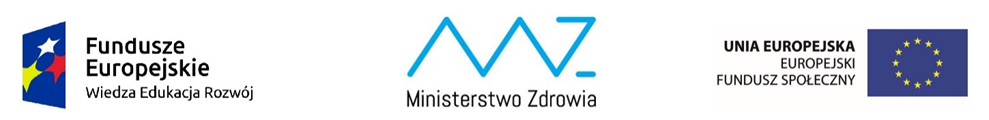 Załącznik nr 3Protokół odbioru ilościowo - jakościowego przedmiotu zamówienia sporządzony w dniu ………………….…... pomiędzy:Zamawiającym:Skarbem Państwa - Ministrem Zdrowia, z siedzibą w Warszawie, przy ulicy Miodowej 15, NIP: 525-19-18-554, reprezentowanym przez Pana Jakuba Adamskiego, Zastępcę Dyrektora Departamentu Analiz i Strategii na podstawie pełnomocnictwa udzielonego przez Ministra Zdrowia z dnia 07 listopada 2017 r.a Wykonawcą:Panem Mariuszem Markutem, zamieszkałym w Stalowa Wola (37-464), przy ulicy Brandwickiej 62, prowadzącym działalność gospodarczą pod firmą GoMa Agencja Reklamy Mariusz Markut, adres wykonywania działalności gospodarczej: ul. Targowa 16, 37-464 Stalowa Wola, na podstawie wpisu do Centralnej Ewidencji i Informacji o Działalności Gospodarczej RP, PESEL: 73030100950, NIP: 8650010415, REGON: 690573141.Przedmiot umowy: Wykonanie materiałów upowszechniających na wydarzenia realizowane w ramach projektu pn. Mapy potrzeb zdrowotnych – Baza Analiz Systemowych i Wdrożeniowych, współfinansowanego przez Unię Europejską ze środków Europejskiego Funduszu Społecznego w ramach Programu Operacyjnego Wiedza Edukacja Rozwój i dostawa do siedziby Zamawiającego, tj. Ministerstwo Zdrowia, ul. Długa 5, 00-263 Warszawa, Departament Analiz i Strategii.Termin realizacji umowy: ……...………………….Wartość umowy: … zł bruttoWykonawca wykonał przedmiot umowy, a Zamawiający przyjął go.Odbiór ilościowy:Wykonawca wykonał i dostarczył przedmiot umowy do siedziby Zamawiającego w następujących ilościach:- … sztuk dysków Flash USB,- … sztuk Power Banków,- … sztuk toreb konferencyjnych,- … sztuk długopisów,- … sztuk notesów,- … sztuk ulotek,- … sztuk zakreślaczy.Ze strony Zamawiającego                                                      Ze strony WykonawcyZamawiający zgłosił następujące zastrzeżenia i uwagi do wykonanej pracy.………………………………………………………………………………………………………………………………………………………………………………………………………………………………………………Uwagi Wykonawcy:………………………………………………………………………………………………………………………………………………………………………………………………………………………………………………Ze strony Zamawiającego                                                      Ze strony WykonawcyOdbiór jakościowy:Dnia … Wykonawca wykonał i dostarczył materiały upowszechniające zgodne ze Szczegółowym opisem przedmiotu zamówienia.Ze strony Zamawiającego                                                      Ze strony WykonawcyZamawiający zgłosił następujące zastrzeżenia i uwagi do wykonanej pracy.………………………………………………………………………………………………………………………………………………………………………………………………………………………………………………Uwagi Wykonawcy:………………………………………………………………………………………………………………………………………………………………………………………………………………………………………………Ze strony Zamawiającego                                                      Ze strony Wykonawcy